MinutesOpen Discussion – Folders were created in Teams that include the Facilitator and Participant files.Modified the agenda for the two-day presentation and to better match the virtual environment. Coordinators can also modify the breaks if necessary. Day two now also includes a 15-minute recap session and allow for people to come in late. Roz will get links from the TLC so that other eLearning Coordinators can participate/observe.The sessions can be ended early if all content is covered and questions are answered.The facilitator will drag and drop hand outs for the participants in the Zoom chat so that participants know which content they need to edit.Maybe adding a third facilitator to the course so that more participants can be added to the course.Anita and Mike will be sending out an invite to the other coordinators to join them as they plan out their APPQMR session.eLearning Coordinators’ Meeting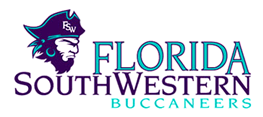 Meeting called by:Rozalind JesterType of meeting:Summer MeetingDate:05/27/2020Location:Zoom MeetingTime:11:30 A.M.Note taker:Jillian Patch